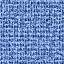 Poets have a way of reaching a world that is inside all of us – a world of emotions, thoughts, and imagination.  One way poets help readers connect to this inner world is by creating powerful word pictures.  They also use techniques to emphasize what they want their readers to imagine, think about, and understand.In this unit, your critical challenge is to learn all about poetry and then produce your own poems.  Take a 3-task journey through this Web Quest and be open to share ideas, what interests you and too, what you find challenging and exciting!  REMEMBER, Think critically!guiding questionsWHAT MAKES GOOD POETRY?WHAT KIND OF POEM CAPTURES YOUR ATTENTION?WHAT TYPE OF POEM COULD MAKE YOU LAUGH?WHAT KIND COULD MAKE YOU CRY?WHAT POEMS TRIGGER YOUR IMAGINATION?Keep a Poem in Your PocketBy: Beatrice Schenk de RegniersKeep a poem in your pocketand a picture in your headand you'll never feel lonelyat night when you're in bed.The little poem will sing to youthe little picture brings to youa dozen dreams to dance to youat night when you're in bed.So---Keep a picture in your pocketand poem in your headand you'll never feel lonelyat night when you're in bed.BIG IDEAS:lANGUAGE AND TEXT CAN BE A SOURCE OF CREATIVITY AND JOYDEVELOPING OUR UNDERSTANDING OF HOW LANGUAGE WORKS ALLOWS US TO USE IT PURPOSEFULLYLEARNING TARGETS:I can apply a variety of thinking skills to gain meaning from texts (poetry)I can respond to text in personal and creative waysI can recognize how literary elements, techniques, and devices enhance meaning in textsI can show an increasing understanding of the role of organization in meaningTASK 1 due by end of day, april 21stYou will read lots of poems from our class display, school library, suggested online resources and possibly books from your home, to get ideas of what poems you would like to write. As you read keep a POETRY JOURNAL (your choice of format) for reflection (see JOURNAL PROCESS RUBRIC).  TASK 2 (3 PARTS) - april 22nd – 24th (due by fri., 24th)A) POETIC TERMS – Check out this site and share 5 new things that you learned about poetic terms.  Share these ideas in your poetry journal.http://www.writing.upenn.edu/~afilreis/88/poetic-terms.htmlB)  TYPES OF POETRY – Select 3 types of poetry you have never studied before and share what you learned with me in your poetry journal.Mrs. Samaddar's LessonC) EXPLORE FEATURES OF RHYME ZONE http://www.rhymezone.com/What do you learn about Shakespeare from this site? (5-10 interesting facts)Give your opinion about this site (What did you find most interesting?)TASK 3   LET’S WRITE OUR OWN POETRY (APRIL 27TH-MAY 1ST)It's time to try your hand at writing some poetry. You can compose rough drafts on the computer using Microsoft Word or on Google Docs.  Share with me for comments. PICK 3 FROM:OR OTHER, PERHAPS INSPIRATION FROM FAMILY, THE INTERNET OR YOUR READING.KNOW LINKS WILL ALSO BE AVAILABLE ON OUR TEAM SAMADDAR WEBSITE & IN GOOGLE DOCSRemember the Six Traits of Writing to help you compose your poems. As you work through the writing process with each of your poems, share them with a buddy for feedback.   Submit a "peer feedback" form with ONE of your final drafts to Mrs. Samaddar You will take your favourite poem to the "published" stage and submit it as a class year end booklet.   SEE RAVEN RUBRIC FOR POEM ASSESSMENT.CULMINATING ACTIVITY ReflectiNG on our Poetry WebQuest Consider documenting your journey through this Web Quest. Some questions you might want to answer in your journal are:What did you think of poetry before you started this Quest? How did you feel while you were composing your poems? Did you find the process of writing poetry easy or difficult? What types of poems do you like the best? Did you model your poems after a certain poet's style? Who is you favourite poet? How has your impression of poetry changed after you completed this quest?  Return to Introductory Guiding Questions and see if you would change adjust your answers.WHAT MAKES GOOD POETRY?WHAT KIND OF POEM CAPTURES YOUR ATTENTION?WHAT TYPE OF POEM COULD MAKE YOU LAUGH?WHAT KIND COULD MAKE YOU CRY?WHAT POEMS TRIGGER YOUR IMAGINATION?See Team Samaddar Website…Help Resources…Class VideosWhat is Poetry: https://youtu.be/gsUgvczof8M Parts of a Poem: https://youtu.be/ek35q5S9XD0 Elements of Poetry: https://youtu.be/o7fYAtgy2jo Poetic Sound Devices: https://youtu.be/uLUCDnpR3iA Literal & Nonliteral: https://youtu.be/qNC7BTbydrU Forms of Poetry: https://youtu.be/ihAmTnCbnxYEXPLORE TO "READ" POETRYTrack 4-5 poems that you really liked (you can do more) in Poetry Log (Google Classroom Folder). REMEMBER TO PRACTICE EFFECTIVE STRATEGIES FOR READING POEMS.http://www.poetry4kids.com/index.phphttp://teacher.scholastic.com/writewit/poetry/karla_home.htmhttp://www.dltk-kids.com/type/poetry.htmhttps://www.poetryfoundation.org/collectionshttp://www.writersdigest.com/whats-new/poems-for-kidshttps://www.weareteachers.com/24-must-share-poems-for-middle-school-and-high-school/Create a Poetry Reading Log (Diary Style)Journal – Name/DateTitle of PoemPoetry Response – see examples posted in classAdvanced Knowledge:Advanced Knowledge:LimerickFree VerseNarrativeCinquainAcrosticCouplet1. Ideas- the heart of the message, the main point 2. Organization- the internal structure 3. Voice- evidence of the writer behind the message4. Word Choice- the vocabulary or terminology 5. Sentence Fluency-the rhythm and flow-how it plays to the ear                      6. Conventions- the mechanical correctness of the piece